Atención:*- Los patinadores, técnicos y delegados deberán estar homologados para poder participar.*- Los DELEGADOS deberán presentar en los entrenos oficiales las fichas federativas y fotocopia de los comprobantes de los ingresos bancarios de las homologaciones de los patinadores, técnicos y delegados. Federaciones les recordamos que la segunda plaza deberá tener los mínimos técnicos especificados en el mismo reglamento.  (Todas las Federaciones, a partir de la segunda plaza, todas ellas deberán ostentar los mínimos descritos en el R.T.P.A. - 2018). LAS RELACIONES PROVISIONALES SON PARA QUE LAS FEDERACIONES IMPLICADAS PUEDAN REVISARLAS Y COMUNICAR A ESTE COMITÉ NACIONAL CUALQUIER ANOMALÍA, SIENDO LA FECHA DE CIERRE EL DIA 3 DE MAYO A LAS 18:00 HORAS.UNA VEZ TERMINADO ESTE PLAZO, SE EFECTUARÁN LAS CORRECCIONES OPORTUNAS, SIENDO PUBLICADA LA RELACIÓN COMO DEFINITIVA.Federaciones Autonómicas NO DEBEN EFECTÚEN LOS INGRESOS CORRESPONDIENTES DE SUS DELEGADOS, PATINADORES Y TÉCNICOS, HASTA QUE RECIBAN LA HOJA DE LA PARTICIPACIÓN DEFINITIVA.UNA VEZ PUBLICADA LA RELACIÓN DEFINITIVA YA PODRÁN EFECTUAR LOS INGRESOS CORRESPONDIENTES DE LAS HOMOLOGACIONES,  A LA CUENTA BANCARIA DE LA R.F.E.P.    “La Caixa Nº- 2100 3048 72 2200283246 “.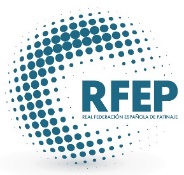 														Comité NacionalCAMPEONATO DE ESPAÑA P.A.PAREJASFecha:27 y 29 de Mayo de 2021Relación de participantes en la modalidad de NºNombreClubFederación1-IRENE PORRO ROSSI - IZAN MIGUEL TREJO CALDERONCDP RENEDO DE ESGUEVACastellano-LeonesaRelación de participantes en la modalidad de NºNombreClubFederación1-DANIELA RUIZ RECA - IVAN ALONSO ORTEGACDP RENEDO DE ESGUEVACastellano-Leonesa2-IRINA CASADELLA CASTILLAZUELO - ARNAU SALA TEIXIDORCPA CORNELLA DEL TERRICatalana3-JULENE AREBIOTORRE LLO - ÓSCAR GARCÍA MARTÍNEZLA FLOTAMurcianaRelación de participantes en la modalidad de NºNombreClubFederación1-CARLA GARCÍA SÁENZ - DANIEL RODRIGUEZ ROMEROCLUB PATÍN ESPARTINASAndaluza2-Leonor Villegas Osorio - Gerardo Berciano RojoAlexmarCántabra3-ONA FLORES MUJAL - DAVID CEREZO VERDEJOCPA CARDONACántabra4-BRUNA TALAVERON RIBERA - LLUC JANE VILACPA CARDONACántabra5-MARTA BLANCO DOMINGUEZ - ADRIAN BLANCO DOMINGUEZC. PATINAJE RIBEIRAGallegaRelación de participantes en la modalidad de NºNombreClubFederación1-Amaiur Arebiotorre Llona - Cesar Tazón DiegoAlexmarCántabra2-Sheila Alonso Solar - Cristian Poveda TabacaruA.D. Patín Santa Cruz de BezanaCántabra3-Candela Salazar Segura - Mario Gandarilla CozGuarnizo-AstilleroCántabra4-ALVARO GALINDO FERNANDEZ - BEATRIZ PEREZ TORRESCDE PATINAJES RIVASMadrileña5-IRENE GUTIÉRREZ JURADO - DAVID GUTIÉRREZ BOLLAÍNMURCIA DOS MARESMurciana1-India González Rojo - Héctor Díez SeverinoAlexmarCántabraRelación de participantes en la modalidad de NºNombreClubFederación1-MIREIA RINCON FERRER - UNAI FARRE RAMIPA ESPLUGUESCatalana2-MARTA JIMENEZ DEL VALLE - JOAN ARQUES PEDROLAREUS DEPORTIUCatalana3-PAULA MARTINEZ LUNAR - ALVARO RUS  MARTINEZ CDE PATINAJE RIVASMadrileñaRelación de participantes en la modalidad deNºNombreClubFederación1-IRENE PORRO ROSSI - IZAN MIGUEL TREJO CALDERÓNCDP RENEDO DE ESGUEVACastellano-Leonesa2-CHLOE RECIO AYUSO - IAGO VAZQUEZ BLANCOCLUB ATLÉTICO MONTEMARC. ValencianaRelación de participantes en la modalidad deNºNombreClubFederación1-EVA ANTÚNEZ LLODRA - QUIMEY GONZALEZ SERRAURBANITZACIONS CDIlles Balears2-NOA CAMACHO ESTEBAN - SERGIO CASADO PAYACLUB ATLÉTICO MONTEMARC. ValencianaRelación de participantes en la modalidad deNºNombreClubFederación1-JULIA RODRIGUEZ RODRÍGUEZ - ALEJANDRO RIOS GÓMEZCLUB EL TEJARAndaluza2-India González Rojo - Gerardo Berciano RojoAlexmarCántabra3-IRENE ABAD LÓPEZ - IAGO CACHEIRO SEOANEC.P. ALQUIMIAGallega4-CARLA ESTRAVIZ LÓPEZ - ÁNGEL LORENZO CASTAÑEDAC.D. FERVELLOGallega5-CLAUDIA GARCIA SANSO - EROS JORDAN CUBEROSURBANITZACIONS CDIlles BalearsRelación de participantes en la modalidad deNºNombreClubFederaciónNºNombreClubFederación1-LIDIA MATEO VAZQUEZ - MANUEL DELGADO ALONSOCDP RENEDO DE ESGUEVACastellano-Leonesa2-ARIADNA VEGA ESTEVE - AGER CAMPMAJOR ARQUEDCP TIANACatalana3-SABELA SANTISO GREGORI - BRAIS CANO FARIÑASC.P. ALQUIMIAGallegaRelación de participantes en la modalidad deNºNombreClubFederaciónNATALIA BALDIZZONE MORALES - JORGE GRANELL FALOMIRCLUB EL TEJARAndaluzaLUCIA FELIX GOMEZ - ANGEL FERNANDEZ SANCHEZCDP RENEDO DE ESGUEVACastellano-LeonesaMARIA BILBAO PALOMO - JORGE RIVEIRO ROMEROC.D. FERVELLOGallegaFecha de emisión:30 de Abril de 2021